Модуль «Школьный урок»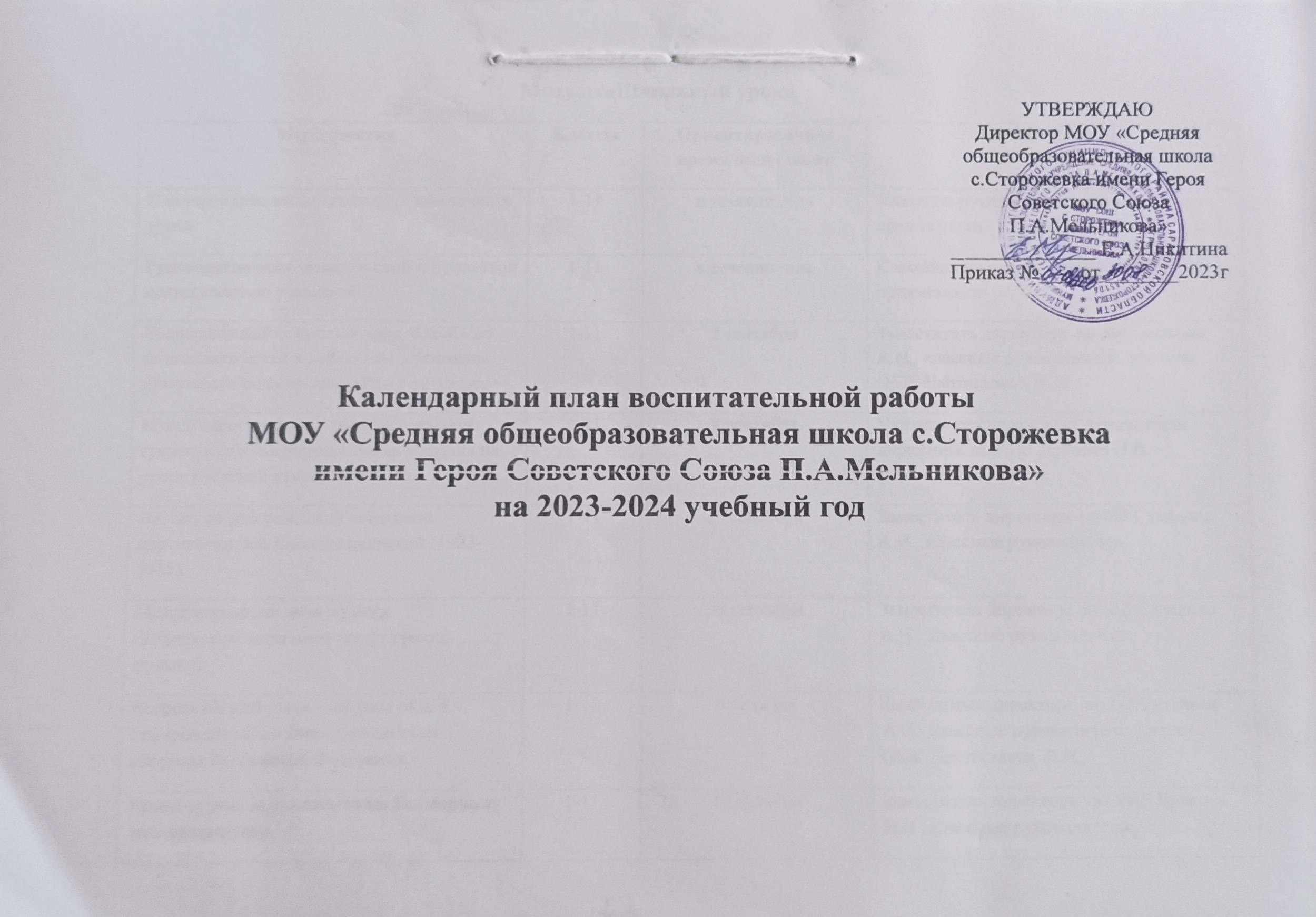 Модуль «Курсы внеурочной деятельности»Модуль Классное руководствоМодуль «Основные школьные дела»Модуль «Работа с родителями»Модуль «Самоуправление»Модуль «Профориентация»Модуль «Организация предметно-эстетической среды»Модуль «Детские общественные объединения»Модуль «Профилактика и безопасность»Модуль «Социальное партнёрство»Модуль «Кадетское братство»Модуль «Юнармия»Модуль «Экскурсии, экспедиции, походы»МероприятияКлассыОриентировочное время проведенияОтветственныеПланирование воспитательного компонента урока1-11в течение годаКлассные руководители, учителя-предметникиРуководство исследовательской и проектной деятельностью учащихся1-11в течение годаКлассные руководители, учителя-предметникиВсероссийский открытый урок «ОБЖ» по подготовке детей к действиям в условиях различного рода чрезвычайных ситуациях1-111 сентябряЗаместитель директора  по ВР Суханова А.Н., классные руководители, учитель ОБЖ Наптагалиев Ж.Н.Международный день распространения грамотности (информационная минутка на уроке русского языка) 1-118 сентябряУчителя русского языка, заместитель директора  по УВР Дронова Н.В.100 лет со дня рождения советской партизанки Зои Космодемьянской (1923-1941)1-1113 сентябряЗаместитель директора  по ВР Суханова А.Н., классные руководителиМеждународный день музыки (информационная минутка на уроках музыки)1-1130 сентябряЗаместитель директора  по ВР Суханова А.Н., классные руководителиВсероссийский открытый урок «ОБЖ», приуроченный ко Дню гражданской обороны Российской Федерации1-114 октябряЗаместитель директора  по ВР Суханова А.Н., классные руководители, учитель ОБЖ Наптагалиев Ж.Н.Уроки-турниры, посвященные Всемирному дню математики1-1115 октябряЗаместитель директора  по УВР Дронова Н.В., классные руководителиОткрытые уроки по теме «Современные педагогические технологии и их роль в образовательном процессе»1-1114 декабряЗаместитель директора по УВР Дронова Н.В.Конкурс проектных и исследовательских работ «Ярмарка проектов»1-11мартКлассные руководители; Заместитель директора по УВР Дронова Н.В.Муниципальная научно-практическая конференция «Наука и жизнь»1-11мартЗаместитель директора по УВР Дронова Н.В.Международный день художника (информационная минутка на уроках изобразительного искусства)1-78 декабряКлассные руководители, учитель изобразительного искусстваЕдиный урок «Права человека»1-1110 декабряКлассные руководители, социальный педагог Петрова Е.А.Интерактивные уроки родного русского языка к Международному дню родного языка1-1121 февраляКлассные руководители, учителя русского языка и литературыВсероссийский открытый урок «ОБЖ», приуроченный к празднованию Дня гражданской обороны1-11мартКлассные руководители, учитель ОБЖ Наптагалиев Ж.Н., заместитель директора по ВР Суханова А.Н.200 лет со дня рождения Константина Дмитриевича Ушинского (информационная минутка на уроках литературы)1-113 мартаКлассные руководители, учителя русского языка и литературыВсемирный день Земли 1-1122 апреляКлассные руководителиВсероссийский урок «ОБЖ», приуроченный ко дню пожарной охраны1-1130 апреляКлассные руководители, учитель ОБЖ Наптагалиев Ж.Н., заместитель директора по ВР Суханова А.Н.День славянской письменности и культуры (информационная минутка на уроках русского языка) 1-1124 маяКлассные руководители, учителя русского языка и литературы Всероссийский образовательный проект «Урок Цифры»1-11Сентябрь-майКлассные руководителиПредметные неделиПредметные неделиПредметные неделиПредметные неделиПредметная неделя физической культуры и ОБЖ5-11ОктябрьЗаместитель директора по УВР Дронова Н.В. Руководитель ШМО Предметная неделя математики и информатики5-11НоябрьЗаместитель директора по УВР Дронова Н.В. Руководитель ШМОПредметная неделя начальных классов 1-4НоябрьЗаместитель директора по УВР Дронова Н.В. Руководитель ШМОНеделя истории, обществознания, географии5-11ДекабрьЗаместитель директора по УВР Дронова Н.В. Руководитель ШМОНеделя предметов духовно-нравственного  цикла                                                                4-6ЯнварьЗаместитель директора по УВР Дронова Н.В. Руководитель ШМОПредметная неделя русского языка и литературы5-11ФевральЗаместитель директора по УВР Дронова Н.В. Руководитель ШМОПредметная неделя иностранного языка2-11МартЗаместитель директора по УВР Дронова Н.В. Руководитель ШМОНеделя физики и предметов естественного цикла5-11АпрельЗаместитель директора по УВР Дронова Н.В. Руководитель ШМОНазваниеКлассыКоличество часов в неделюОтветственные«Разговоры о важном»1-111Классные руководители«Функциональная грамотность»1-91Классные руководители«Билет в будущее»6-111Классные руководители«История казачества»1Б, 3А, 5А1Классные руководителиБаскетбол5-82Учитель физической культуры Учитель физической культуры Соболева А.Д.Ритмика3-51Учитель физической культуры Соболева А.Д.Волейбол5-91Учитель физической культуры Соболева А.Д.Занимательный русский язык6 «А», 7 «А», 7 «Б», 101Учитель русского языка и литературы Савгабаева С.М.Хор «Весёлые нотки»1 «А»1Учитель музыки Самылкина Г.С.Хор «Раздолье»1 «Б»1Учитель музыки Самылкина Г.С.Хор «Раздолье»3 «А»1Учитель музыки Самылкина Г.С.Хор «Раздолье»5 «А»1Учитель музыки Самылкина Г.С.Строевая подготовка1 «Б»1Учитель физической культуры Павлюк И.С.Строевая подготовка3 «А»1Учитель физической культуры Павлюк И.С.Строевая подготовка5 «А»1Учитель физической культуры Павлюк И.С.Футбол1-52Учитель физической культуры Павлюк И.С.Футбол5-92Учитель физической культуры Павлюк И.С.МероприятияКлассыОриентировочное время проведенияОтветственныеПланирование воспитательной работы  классов на 2023-2024 учебный год1-11До 15 сентябряКлассные руководителиПроведение классных часов1-11раз в неделюКлассные руководителиПланирование Индивидуальной работы с учащимися: «Группой риска»,«ВШУ», «ОВЗ», «СОП»1-11До 20 сентябряСоциальный педагог Петрова Е.А. Классные руководителиОрганизация занятости учащихся во внеурочное время в кружках, секциях, клубах и ДОП 1-11До 15 сентябряЗаместитель директора по ВР Суханова А.Н.Классные руководителиОформление классных уголков1-11До 15 сентябряКлассные руководителиПроверка Планов воспитательной работы с классами на учебный год1-11с 15 сентябряЗаместитель директора по ВР Суханова А.Н.Организация летней занятости учащихся1-11Апрель - июньКлассные руководителиЗнакомство с Уставом школы, правилами распорядка школьной жизни1-11август, сентябрьКлассные руководителиИнструктажи по безопасности жизнедеятельности1-11В течение годаКлассные руководителиОрганизация участия класса в общешкольных ключевых делах1-11в течение годаКлассные руководителиРейд «Внешний вид ученика»1-11в течение годаЗаместитель директора по ВР Суханова А.Н., старший вожатый Маркова Т.А.Индивидуальная работа с обучающимися1-11в течение годаКлассные руководителиРабота с учителями -предметниками, работающими в классе1-11в течение годаКлассные руководителиРабота с родителями или законными представителями1-11в течение годаКлассные руководителиРодительские собрания1-111 раз в четвертьКлассные руководителиОрганизация участия в детских объединениях (РДШ, Первичная организация АРГОС, Школьный спортивный клуб «Олимп»).1-11в течение годаКлассные руководителиДелаКлассыОриентировочное время проведенияОтветственныеАкции и церемонииАкции и церемонииАкции и церемонииАкции и церемонииЦеремония поднятия государственного флага под государственный гимн1-11каждый учебный понедельникЗаместитель директора по ВР Суханова А.Н., Советник по воспитанию Кольцова А.С., классные руководители, социальный педагог Петрова Е.А., старший вожатый Маркова Т.А.Сбор макулатуры1-11сентябрь, мартСтарший вожатый Маркова Т.А., классные руководителиАкция «Блокадный хлеб»1-1127 январяЗаместитель директора по ВР Суханова А.Н., советник по воспитанию Кольцова А.С., старший вожатый Маркова Т.А., классные руководителиАкция «Голубь мира»1-1121 сентябрьЗаместитель директора по ВР Суханова А.Н., советник по воспитанию Кольцова А.С., старший вожатый Маркова Т.А., классные руководителиАкция «Красный тюльпан»1-1115 февраляЗаместитель директора по ВР Суханова А.Н., советник по воспитанию Кольцова А.С., старший вожатый Маркова Т.А., классные руководителиАкция «Письмо солдату»2-11ФевральЗаместитель директора по ВР Суханова А.Н., советник по воспитанию Кольцова А.С., старший вожатый Маркова Т.А., классные руководителиАкция «Окна Победы»1-11Апрель-майЗаместитель директора по ВР Суханова А.Н., советник по воспитанию Кольцова А.С., старший вожатый Маркова Т.А., классные руководителиАкция «Георгиевская ленточка»1-11Май  Заместитель директора по ВР Суханова А.Н., советник по воспитанию Кольцова А.С., старший вожатый Маркова Т.А., классные руководителиПраздникиПраздникиПраздникиПраздникиДень знаний1-111 сентябряЗаместитель директора по ВР Суханова А.Н., советник по воспитанию Кольцова А.С., старший вожатый Маркова Т.А., классные руководителиМеждународный день пожилых людей 1-1130 сентябряЗаместитель директора по ВР Суханова А.Н., советник по воспитанию Кольцова А.С., старший вожатый Маркова Т.А., классные руководителиДень учителя1-115 октябряЗаместитель директора по ВР Суханова А.Н., советник по воспитанию Кольцова А.С., старший вожатый Маркова Т.А., классные руководителиМеждународный день школьных библиотек1-1125 октябряБиблиотекарьПрощание с букварем1А; 1БоктябрьКлассные руководителиДень отца в России1-1113 октябряЗаместитель директора по ВР Суханова А.Н., советник по воспитанию Кольцова А.С., старший вожатый Маркова Т.А., классные руководителиДень народного единства1-114 ноябряЗаместитель директора по ВР Суханова А.Н., советник по воспитанию Кольцова А.С., старший вожатый Маркова Т.А., классные руководителиМеждународный День толерантности1-1116 ноябряЗаместитель директора по ВР Суханова А.Н., советник по воспитанию Кольцова А.С., старший вожатый Маркова Т.А., классные руководителиДень матери в России1-1125 ноябряЗаместитель директора по ВР Суханова А.Н., советник по воспитанию Кольцова А.С., старший вожатый Маркова Т.А., классные руководителиНовогодняя елка1-11декабрьЗаместитель директора по ВР Суханова А.Н., советник по воспитанию Кольцова А.С., старший вожатый Маркова Т.А., классные руководителиДень Защитника Отечества1-1122 февраляЗаместитель директора по ВР Суханова А.Н., советник по воспитанию Кольцова А.С., старший вожатый Маркова Т.А., классные руководителиМеждународный женский день1-117мартаЗаместитель директора по ВР Суханова А.Н., советник по воспитанию Кольцова А.С., старший вожатый Маркова Т.А., классные руководителиДень Победы 1-119 маяЗаместитель директора по ВР Суханова А.Н., советник по воспитанию Кольцова А.С., старший вожатый Маркова Т.А., классные руководителиПрощание с начальной школой4МайКлассные руководителиПоследний звонок1-11МайЗаместитель директора по ВР Суханова А.Н., советник по воспитанию Кольцова А.С., старший вожатый Маркова Т.А., классные руководителиВыпускной9, 11Май-июньЗаместитель директора по ВР Суханова А.Н., советник по воспитанию Кольцова А.С., старший вожатый Маркова Т.А., классные руководителиКлассные часы к памятным датамКлассные часы к памятным датамКлассные часы к памятным датамКлассные часы к памятным датамДень солидарности в борьбе с терроризмом1-113 сентябряКлассные руководителиДень окончания Второй мировой войны 1-113 сентябряКлассные руководителиДень памяти жертв политических репрессий1-11октябрьКлассные руководителиДень народного единства1-114 ноябряКлассные руководителиДень памяти погибших при исполнении служебных обязанностей сотрудников органов внутренних дел России 1-118 ноябряКлассные руководителиДень Государственного герба Российской Федерации1-118 ноябряКлассные руководителиДень начала Нюрбергского процесса8-1120 ноябряКлассные руководителиДень Государственного герба Российской федерации1-1130 ноябряКлассные руководителиДень неизвестного солдата1-113 декабряКлассные руководителиМеждународный день инвалидов1-112 декабряКлассные руководителиДень добровольца (волонтера) в России1-115 декабряКлассные руководителиДень прав человека1-11 10 декабряКлассные руководителиДень Героев  Отечества1-119 декабряКлассные руководителиДень Конституции Российской Федерации1-1112 декабряКлассные руководителиДень полного освобождения  Ленинграда от фашисткой блокады1-1127 январяКлассные руководителиДень освобождения Красной армией крупнейшего «лагеря смерти» Аушвиц-Биркенау (Освенцима) – День памяти жертв Холокоста1-1127 январяКлассные руководителиДень разгрома советскими войсками немецко-фашистских войск в Сталинградской битве1-112 февраляКлассные руководителиДень российской науки, 300-летие со времени основания Российской Академии наук1-118 февраляКлассные руководителиДень памяти о россиянах, исполнявших служебный долг за пределами Отечества, 35 лет со дня вывода советских войск из республики Афганистан1-1115 февраляКлассные руководителиДень воссоединения Крыма с Россией 1-1118   мартаКлассные руководителиВсемирный день театра1-1127   мартаКлассные руководителиДень космонавтики1-1112 апреляКлассные руководителиДень памяти о геноциде советского народа нацистами и их пособниками в годы Великой Отечественной войны1-1119 апреляКлассные руководителиВсемирный день Земли1-1122 апреляКлассные руководителиДень детских общественных организаций России1-1119 маяКлассные руководителиДень славянской письменности и культуры 1-1124 маяКлассные руководителиТематические недели, декады, месячникиТематические недели, декады, месячникиТематические недели, декады, месячникиТематические недели, декады, месячникиНеделя безопасности1-11сентябрь, мартУчитель ОБЖ Наптагалиев Ж.Н., классные руководителиНеделя безопасного поведения в сети Интернет1-11сентябрь, мартУчитель информатики Кольцова А.С.,  классные руководителиМесячник пожарной безопасности1-11октябрьУчитель ОБЖ Наптагалиев Ж.Н., классные руководителиДни правовых знаний1-11ноябрьСоциальный педагог Петрова Е.А.,  классные руководителиЭкологический месячник1-11сентябрьСтарший вожатый Маркова Т.А., классные руководителиКонцертыКонцертыКонцертыКонцертыКонцерт ко Дню учителя1-11октябрьЗаместитель директора по ВР Суханова А.Н., старший вожатый Маркова Т.А., учитель музыки Самылкина Г.С., классные руководителиКонцерт к 8 марта1-11мартЗаместитель директора по ВР Суханова А.Н., советник по воспитанию Кольцова А.С., старший вожатый Маркова Т.А., классные руководителиВечер встреч выпускников1-11февральЗаместитель директора по ВР Суханова А.Н., советник по воспитанию Кольцова А.С., старший вожатый Маркова Т.А., классные руководителиКонцерт к 9 мая1-11майЗаместитель директора по ВР Суханова А.Н., советник по воспитанию Кольцова А.С., старший вожатый Маркова Т.А., классные руководителиКонкурсыКонкурсыКонкурсыКонкурсыКонкурс плакатов ко Дню учителя1-11октябрьЗаместитель директора по ВР Суханова А.Н., старший вожатый Маркова Т.А., классные руководителиКонкурс плакатов к Новому году1-11декабрьЗаместитель директора по ВР Суханова А.Н., старший вожатый Маркова Т.А., классные руководителиКонкурс на лучшее оформление кабинетов к Новому году1-11декабрьЗаместитель директора по ВР Суханова А.Н., старший вожатый Маркова Т.А., классные руководителиКонкурс «Смотр песни и строя»1-11февраль, майЗаместитель директора по ВР Суханова А.Н., старший вожатый Маркова Т.А., классные руководителиКонкурс «Самый классный класс»1-11в течение годаЗаместитель директора по ВР Суханова А.Н., старший вожатый Маркова Т.А., классные руководителиСпортивные соревнованияСпортивные соревнованияСпортивные соревнованияСпортивные соревнованияДни здоровья1-111 раз в четвертьУчителя физической культуры, классные руководителиВесёлые старты1-6февраль, апрельУчителя физической культуры, классные руководителиВолейбол7-11декабрь, мартУчителя физической культуры, классные руководителиЗарница8-11майУчителя физической культуры, учитель ОБЖ Наптагалиев Ж.Н.,  классные руководителиМероприятияКлассыОриентировочное время проведенияОтветственныеОбщешкольные родительские собрания1-11 1 раз в четвертьЗаместитель директора по ВР Суханова А.Н., классные руководителиКлассные родительские собрания 1-11в течение года, по графикуЗаместитель директора по ВР Суханова А.Н., классные руководителиСоздание общешкольного родительского комитета, Совета школы, планирование их работы1-11сентябрьЗаместитель директора по ВР Суханова А.Н., классные руководителиИнформационное оповещение через школьный сайт1-11по необходимостиУчитель информатики Кольцова А.С.Индивидуальные консультации по вопросам воспитания детей1-11по требованиюЗаместитель директора по ВР Суханова А.Н., классные руководителиПосещение семей с целью проверки соблюдения детьми режима дня, выявления «неблагополучных семей» (составление актов обследования)1-11по необходимостиЗаместитель директора по ВР Суханова А.Н., социальный педагог Петрова Е.А.,  классные руководителиРабота Совета профилактики1-111 раз в четвертьЗаместитель директора по ВР Суханова А.Н., классные руководители, социальный педагог Петрова Е.А.Участие родителей в проведении общешкольных, классных мероприятий1-11по плануЗаместитель директора по ВР Суханова А.Н., классные руководителиУчастие в мероприятиях Службы медиации1-11по необходимостиЗаместитель директора по ВР Суханова А.Н., классные руководители, педагог-психолог Година М.А.Организация совместного посещения музеев, выставок, поездок в театр, экскурсий1-11по плануЗаместитель директора по ВР Суханова А.Н., классные руководителиМероприятияКлассыОриентировочное время проведенияОтветственныеОформление стенда «Здравствуй школа»Участие в мероприятии «Первый звонок»1.09Старший вожатыйУчастие во Всероссийской акции «Вместе против террора»; Оформление информационного стенда «Террору НЕТ!»3-74.09Старший вожатый; Члены «АРГОС»Деловая игра «Выборы» выборы актива школы2-115.09 – 8.09Классные руководители; Старший вожатый205 лет писателю А.К.Толстому. викторина по сказкам писателя2-36.09-8.09Классные руководители; Старший вожатыйЧлены «АРГОС»Акция «Всемирный день первой помощи»РДДМ67.09Классные руководителиСтарший вожатыйФотоконкурс «Моя малая родина».Посвященный дню района.2-811.06-16.09Классные руководители; Старший вожатыйЧлены «АРГОСВыборы председателя школьного  ученического самоуправления «АРГОС».5-1118.09 -  22.09Старший вожатый; Классные руководителиУчастники «АРГОС»; Заместитель директора по ВРАнализ и планирование работы органов самоуправления.5-11В течение месяцаСтарший вожатый; Члены «АРГОС»Мама папа я- мы дружная семья» выставка фото работ по теме помощь родителям2-819.09 -23.09Классные руководители; Члены «АРГОС»Проверка классных уголков2-11Каждую четвертьСтарший вожатый; Сектор учеба и дисциплинаУчастие в мероприятиях РДДМ «Первые»5-11В течении месяцаКлассные руководители; Члены «АРГОС»; Старший вожатыйАкция «Поздравь ветерана педагогического труда»4-529.09-01.10Классные руководители; Старший вожатый; Члены «АРГОС»Конкурс открыток «Его величество УЧИТЕЛЬ»                                                  Конкурс стенгазет и коллажей «Его величество УЧИТЕЛЬ1-112-1128.09-5.10Классные руководители; Старший вожатый; Члены «АРГОСЗаседание   детской организации, знакомство с РДДМ5-10В течении месяцаСтарший вожатыйУчастие в акциях РДДМ ко дню отца «Супер папа»3-816.10-20.10Участники «АРГОС», РДДМ «Первые»Квест- игра «Цветик-Семицветик» Информационный день 216.10Классные руководители; Старший вожатый Члены «АРГОСЭкскурсия по школьному музею «Край мой родной»317.10Старший вожатый Члены «АРГОСКонкурс поделок «Золотая осень»1-518.10Старший вожатый Члены «АРГОСАкция: «Подари книгу библиотеке»2-419.10Члены «АРГОС» Библиотекарь Учитель музыки Заместитель директора по ВР.Торжественная линейка «Посвящение в октябрята»2-1120.10Старший вожатый Члены «АРГОС«Мы разные, но мы едины»  творческий конкурс ко дню народного единства2-1127.10-28.10Члены «АРГОС»  Старший вожатыйУчастие в викторине  и конкурсе «День народного единства» РДДМ2-11Первая неделяЧлены «АРГОС» Старший вожатыйКонкурс рисунков «Мы за ЗОЖ»1-410.11Члены «АРГОС» Старший вожатыйС днём рождения Дед Мороз»Презентация родины сказочного кудесника1-216.11Старший вожатый Члены «АРГОС»Оформление стенда к празднику «День мамы»»5-720.11Сектор информации «АРГОС» Старший вожатыйВолонтерская помощь в библиотеке422.11Члены «АРГОС»Школьный рейд «Деловой стиль одежды»2-11В течение месяцаСтарший вожатыйЧлены «АРГОС»«Время героев» оформление стенда участников СВО4-11В течение месяцаСтарший вожатый Классные руководителиАкция учрежденческого уровня «Ажурная снежинка»1-113-я неделяСтарший вожатый Члены «АРГОС»Мастерская Деда Мороза1-114-я неделяСтарший вожатый Члены «АРГОС»Оформление школы к Новому году2-11Весь месяцЧлены «АРГОС» Старший вожатый«Памяти неизвестному солдату посвящается» Урок мужества5-62.12Члены «АРГОС» Старший вожатыйАкция: «Новогодние окна»2-11В течение месяцаСтарший вожатыйКонкурс поделок «Кудесница зима»1-11Вторая неделяКлассные руководители Старший вожатыйВикторина «Основной закон жизни» ко дню Конституции РФ.88.12Учитель обществознания Члены «АРГОС»Лыжная эстафета6-715.12Старший вожатый«Твори добро» волонтерская помощь в уборке снега8-11Вторая неделяЧлены «АРГОС» Старший вожатыйАкция: « Покормите птиц зимой»1-6Декабрь-март Члены «АРГОС» Старший  вожатыйКонкурс стенгазет к Новому году 5-11Третья неделяСтарший вожатыйНеделя лидера 8-1018.12-22.12Старший вожатыйУчастие в акциях РДДМ3-11В течении месяцаЧлены «АРГОС» Старший вожатыйИгры на свежем воздухе6-8Вторая неделяУчитель физкультуры Старший вожатыйКонкурс классных уголков2-1110.01-12.01Члены «АРГОС» Старший вожатыйВолонтерская помощь уборка снега у памятника8-9Третья неделяСтарший вожатыйУчастие в викторине РДДМ «День снятия блокады Ленинграда» 4-1122.01-26.01Члены «АРГОС» Старший вожатыйВсероссийская акция «Блокадный хлеб»5-1126.01Члены «АРГОС» Старший вожатыйШкольный рейд по стилю одежды5-7В течение месяцаЧлены «АРГОС» Старший вожатыйУчастие в проектах «Добро.ру» Письмо солдату2-115.02-22.02Старший вожатыйКонкурс: «Мои друзья животные» сказки, проза, стихи 2-86.02-9.02Члены «АРГОС»Поздравительная почта и конкурс стенгазет ко «Дню защитника Отечества»5-11Третья неделяКлассные руководители Члены «АРГОС»Акция : « Поможем школьному музею вместе»1-11В течение месяцаСтарший вожатый Классные руководители Члены «АРГОС»«Эхо Афганской войны» урок мужества6-813.02- 16.02.Члены «АРГОС» Учитель истории Старший вожатыйУчастие в проектах РДДМ5-11Весь месяцЧлены «АРГОС»Оформление стенда к 8 марта6Первая неделяЧлены «АРГОС»Поздравительная почта «Вальс цветов»1-11Первая неделяЧлены «АРГОС»Конкурс рисунков ко дню воссоединения Крыма с Россией1-411.03-14.03Старший вожатый Классные руководители Члены «АРГОС«Я инспектор» викторина по правилам дорожного движения1-215.03Члены «АРГОС» Старший вожатыйУчастие во всероссийской акции флешмоба: «Голубая лента»( день защиты воды)7-913.03-15.03Старший вожатыйОздоровительная аэробика1-221.03Сектор досуг  Старший вожатый«В гостях у сказки» ко дню театра1-222.03Члены «Аргос» Старший вожатыйВеселые старты2-3Первая неделяСектор спорт Учитель физкультуры« Полет в космос» викторина3-411.04Сектор информацииУчастие в проектах РДДМ1-11В течение месяцаУчастники  «АРГОС»Конкурс «Алло мы ищем таланты»1-11Вторая неделяКлассные руководители Члены «АРГОС» Старший вожатыйКонкурс рисунков  и стенгазет ко дню космонавтики1-118.04-12.04Члены «АРГОС»Экологический десант «Сохраним красоту пришкольного участка»7-1019.04Члены «АРГОС»«Неделя Орлят»4-822.06-26.06Старший вожатый Члены «АРГОС» Конкурс рисунков и стенгазет посвященной «Великой Победе»1-726.04-3.05Старший вожатыйАкция «Забота» уборка памятника и школьного музея8Первая неделяЧлены  «АРГОС»Акция «Окна Победы»1-112.05-7.05Члены «АРГОС»Участие в акции «Бессмертный полк»1-119.05Заместитель директора по ВР Старший вожатый «Территория детства»Праздничный концерт ко дню детских организаций2-817.05Старший вожатый Члены «АРГОСЭкологический десант5-719.05Члены «АРГОС»Участие в проектах РДДМ1-11Весь месяцСтарший вожатый Члены «АРГОСОформление школы к последнему звонку8-11майСтарший вожатый Члены «АРГОС»МероприятияКлассыОриентировочное время проведенияОтветственныеБилет в будущее6-11Еженедельно по четвергамКлассные руководителиЦиклы профориентационных часов общения1-11в течение годаКлассные руководителиУчастие в федеральном проекте «Успех каждого ребенка» национального проекта «Образование» на портале «ПроеКТОрия»1-11в течение годаКлассные руководителиЭкскурсии на предприятия города, фирмы, организации встречи с профессионалами, представителями, руководителями1-11в течение годаКлассные руководителиКлассный часы «Профессии наших родителей», «Профессия моей мечты»1-11в течение годаКлассные руководителиЗнакомство с профессиями на уроке1-11в течение годаКлассные руководителиВстречи с представителями различных профессий1-11в течение годаКлассные руководителиОрганизация общественно-полезного труда школьников, как проба сил для выбора профессии1-11в течение годаКлассные руководителиОформление информационных листов о профессиях родителей1-6в течение годаКлассные руководителиМероприятияКлассыОриентировочное время проведенияОтветственныеВыставки рисунков, фотографий, творческих работ, посвященных событиям и памятным датам1-11в течение годаЗаместитель директора по ВР Суханова А.Н., классные руководители, старший вожатый Маркова Т.А.Оформление классных уголков1-11сентябрьКлассные руководителиУход в кабинетах за растениями1-11в течение годаКлассные руководителиОформление стендов, кабинетов, рекреаций и т.д. к праздникам1-11в течение годаЗаместитель директора по ВР Суханова А.Н., классные руководители, старший вожатый Маркова Т.А.Озеленение пришкольной территории, участие в посадке школьного сада.1-11май-сентябрьЗаместитель директора по ВР Суханова А.Н., классные руководители, старший вожатый Маркова Т.А.Благоустройство родного поселка1-11в течение годаЗаместитель директора по ВР Суханова А.Н., классные руководители, старший вожатый Маркова Т.А.МероприятияКлассыОриентировочное время проведенияОтветственныеУчастие в конкурсах и проектах РДДМ1-11В течение годаКлассные руководители, советник по воспитанию Кольцова А.С.Участие в спортивных мероприятиях Школьного спортивного клуба 1-11В течение годаКлассные руководители, учителя физической культурыФестиваль ГТО1-11Сентябрь, майУчителя физической культурыРегиональный конкурс социальных проектов, обучающихся «Я – лидер»1-11ноябрьСоветник по воспитанию Кольцова А.С., классные руководители, старший вожатый Маркова Т.А.Неделя Октябрят4октябрьСтарший вожатый Маркова Т.А.Неделя Лидеров8декабрьСтарший вожатый Маркова Т.А.Муниципальный конкурс на лучшее фото-поздравление «С днем рождения, ТСМ!»1-11декабрьСтарший вожатый Маркова Т.А.Муниципальный конкурс проектов «Лидер ТСМ-2023»1-11февраль-мартСтарший вожатый Маркова Т.А.Неделя Орлят2 классапрельСтарший вожатый Маркова Т.А.Муниципальный смотр-конкурс первичных организаций ТСМ1-11апрельСтарший вожатый Маркова Т.А.МероприятияКлассыОриентировочное время проведенияОтветственные«Единый день безопасности»1-11Сентябрь-августЗаместитель директора по ВР Суханова А.Н., классные руководителиВсероссийские открытые уроки «ОБЖ» 1-11Ежемесячно, в течение годаЗаместитель директора по ВР Суханова А.Н.,  учитель ОБЖ Наптагалиев Ж.Н.Неделя безопасности ПДД1-11Согласно графика, в течение годаЗаместитель директора по ВР Суханова А.Н., классные руководители, старший вожатый Маркова Т.А.Неделя безопасности дорожного движения1-1118.09.2023 – 25.09.2023Заместитель директора по ВР Суханова А.Н., классные руководители, старший вожатый Маркова Т.А.«15 минут о безопасности», Даты и темы планируете для своего класса на год!1-111 раз в месяцКлассные руководителиМуниципальный этап конкурса «Безопасное колесо-2023»4-6Сентябрь-майЗаместитель директора по ВР Суханова А.Н., классные руководители, старший вожатый Маркова Т.А.Единый классный час «Безопасный Интернет»1-11Октябрь Заместитель директора по ВР Суханова А.Н., классные руководителиВсероссийский день правовой помощи детям1-11Ноябрь Заместитель директора по ВР Суханова А.Н., классные руководителиДень прав человека1-11Декабрь Заместитель директора по ВР Суханова А.Н., классные руководители,Неделя безопасности дорожного движения1-11Март-апрельЗаместитель директора по ВР Суханова А.Н., классные руководители, старший вожатый Маркова Т.А.Неделя пожарной безопасности1-11Апрель Заместитель директора по ВР Суханова А.Н., классные руководители,Международный день детского телефона доверия1-11Май Заместитель директора по ВР Суханова А.Н., классные руководители,МероприятияКлассыОриентировочное время проведенияОтветственныеАкции, проекты, внеклассные мероприятия, организуемые социальными партнерами1-11в течение годаКлассные руководители, заместитель директора по ВР Суханова А.Н., заместитель директора по УВР Дронова Н.В., советник по воспитанию Кольцова А.С.МероприятияКлассыОриентировочное время проведенияОтветственныеНошение кадетской формы одежды, знаков отличия и выполнение распорядка дня1Б 3А5АежедневноКлассные руководители, заместитель директора по ВР Суханова А.Н.Беседы с православным священником о духовности и нравственности 1Б 3А5Ав течение месяца по договоренностиКлассные руководители, заместитель директора по ВР Суханова А.Н.Формирование состава Совета кадет и Совета старшин1Б 3А5АсентябрьКлассные руководителиПодготовка к концерту, посвященному Дню учителя.1Б 3А5АДо 5 октябряКлассные руководители Сдача норм ГТО1Б 3А5АСентябрь, майКлассные руководители, учителя физической культурыКлассные часы: -Почему я стал кадетом. -Культура поведения в корпусе. -Кадетские традиции. -Твои права и обязанности.1Б 3А5АежемесячноКлассные руководителиСтроевая подготовка1Б 3А5АеженедельноУчителя физической культурыПосещение кружка «История казачества»1Б 3А5АеженедельноКлассные руководителиМероприятияКлассыОриентировочное время проведенияОтветственныеДанный модуль реализуется в ОСПФ МОУ «СОШ с. Сторожевка имени Героя Советского Союза П.А.Мельникова» в с. КурдюмДанный модуль реализуется в ОСПФ МОУ «СОШ с. Сторожевка имени Героя Советского Союза П.А.Мельникова» в с. КурдюмДанный модуль реализуется в ОСПФ МОУ «СОШ с. Сторожевка имени Героя Советского Союза П.А.Мельникова» в с. КурдюмДанный модуль реализуется в ОСПФ МОУ «СОШ с. Сторожевка имени Героя Советского Союза П.А.Мельникова» в с. КурдюмМероприятияКлассыОриентировочное время проведенияОтветственныеОнлайн – экскурсии по мировым музеям1-11в течение годаКлассные руководителиЭкскурсия в центр «Точка Роста»1 класссентябрьКлассный руководитель, педагог-организатор Точки РостаЭкскурсии по родному краю, музеи1-11В течение годаКлассные руководителиУчебные экскурсии1-11В течение годаУчителя-предметникиРайонный туристический слет5-11июньУчителя физической культуры